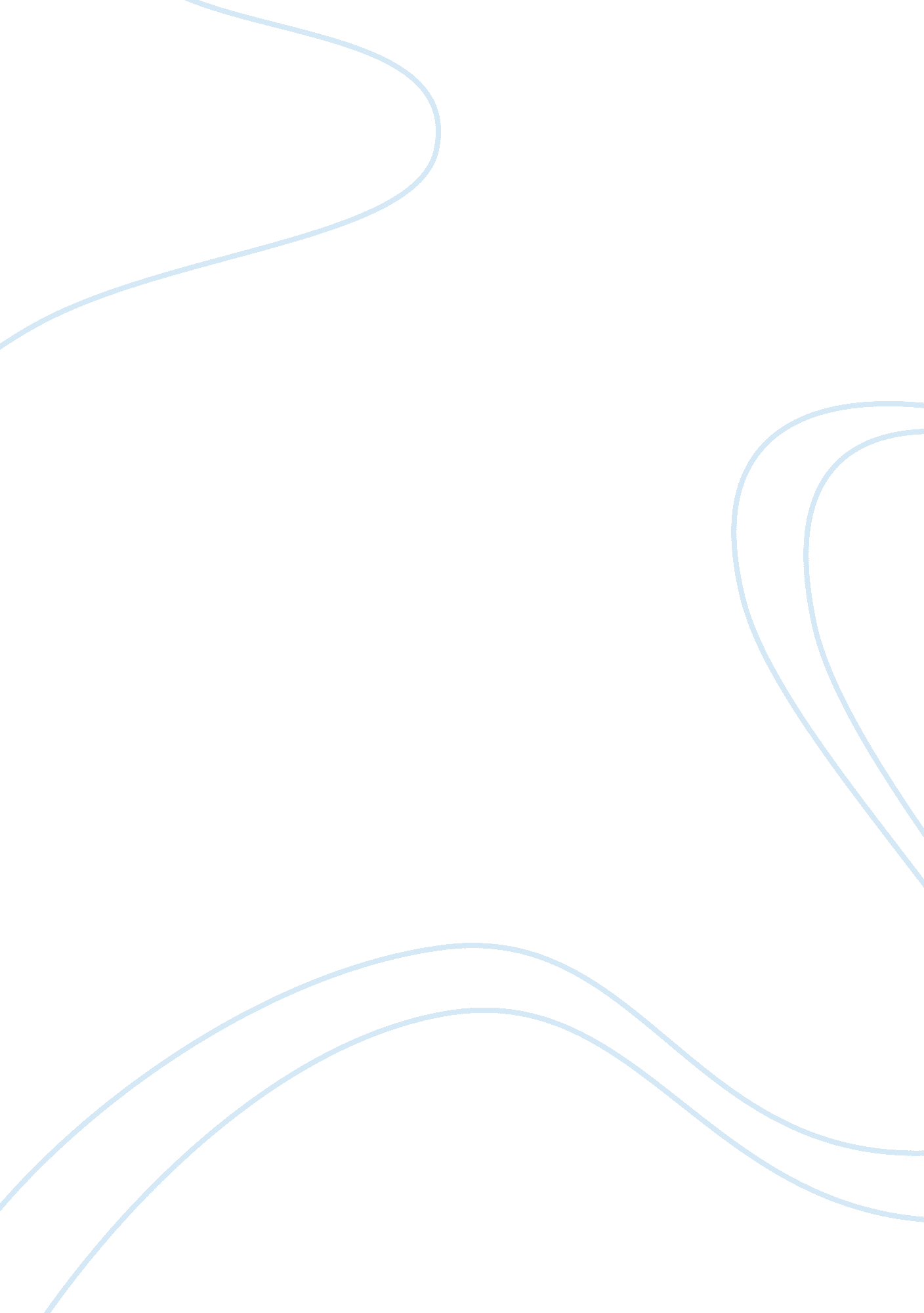 The himself but of the t.v. set.Art & Culture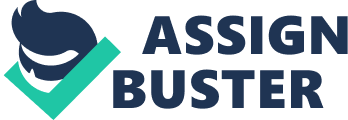 The television, in the present day and age is something one cannot afford to live without. It seems like a connecting world of what’s inside the box and what reality stands for. It is difficult to comprehend how moving pictures might fit in the box and yet seem totally proportionate in the eyes of the viewer. The viewers might be distant but viewing the same thing at the same time from totally different locations. It achieves this through its broadcasting system that sends visual messages all across a particular geographic system to be able to accomplish different locations all at once. When shut down it acts as a storage unit, waiting for the viewer to open it up so that it can spread its entire stored message across the location it is at.            The television cannot be considered as art. Art has sense, meaning and purpose. In reality, the purpose of the television is indefinite. It can only be viewed. Besides that, the main purpose of it to the viewer is blurred because when viewing it, the viewer is not of himself but of the T. V. set. They are not able to comprehend reality by viewing it. Art expresses emotion, a cause and purpose. This may not be said of the same for the T. V. It is a product of science. This invention has proven to be a necessity in this day and age being used by people in the places they love the most like families watching them in their living rooms or women cooking in their kitchens while watching them. It has become a household necessity which keeps improving with time and which everyone cannot live without. The television is now a unit that cannot seem to be absent in the American household. It is present to fill its own space; that space that cannot be filled with nothing else except a T. V. set. It is a worldwide trend that nobody wants to be left out on therefore the race for better and advanced units have to carry on with each passing moment. That defines the television set in the American household. 